PROCEDIMIENTO DE CONSTITUCIÓN DE ASOCIACION DE BENEFICIO MUTUO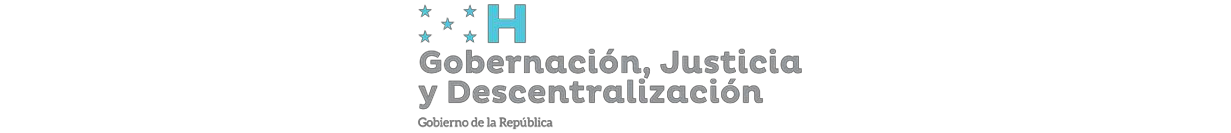 Completar formulario de Solicitud extendida por la Secretaría de Estado en los Despachos de Gobernación, Justicia y Descentralización adhiriéndole a la solicitud timbre por el valor de L. 10.001Carta Poder al Representante Legal autenticada por Notario Público, otorgada por el miembro de la Junta Directiva facultado expresamente para este tipo de actos.Certificación que contenga lo siguiente:2Acta de Constitución, consignando los nombres de los miembros fundadores. En caso de que esté constituida por personas jurídicas deberán acreditar dicha existencia y su inscripción ante el Instituto de la Propiedad, asimismo deberá acompañar la certificación de Acta de Asamblea General en la cual se aprobó ser miembro fundador de la misma y el nombramiento del representante con las facultades para que comparezca en la constitución.Elección de Junta Directiva o de su equivalente.Discusión y Aprobación del Proyecto de Estatutos.El Punto de Acta en donde la Asamblea General faculta al representante legal para conferir poder a un profesional del derecho para llevar a cabo las diligencias ante esta Secretaría de Estado. De este extremo deberá hacerse relación en la carta poder que so otorgue a favor del profesional del derecho. Todas las certificaciones deberán ser debidamente autenticadas la firma de la persona facultada para extender las mismas.Presentar proyecto de estatutos en dos ejemplares, uno impreso a titulo borrador para ser revisados y uno en CD (compatible con Windows) lo cual deberá contener las siguientes condiciones:3Nombre o Denominación, domicilio e iniciación de si se trata de una organización sujeta a término o es por tiempo indefinido.Finalidad.Describir los bienes del Patrimonio Inicial, el valor o aportación inicial para su constitución.Órganos de Gobernabilidad Interna (Asamblea, Junta Directiva, Fiscalización Dirección Ejecutiva u otros afines) especificando las funciones o atribuciones y periodicidad de reuniones.Indicación del Órgano cuyo titular ostentara la Representación Legal.+Mecanismos que garanticen la transparencia en el proceso de decisiones y la rendición de cuentas, enmarcados en la ley.Deberes y derechos de él o de los miembros; Modalidad de Afiliación o categorías, condiciones y requisitos para afiliación cuando proceda.Reglas sobre disolución, liquidación y destino de los bienes; y requisitos y procedimientos para reformar los estatutosRégimen de responsabilidad, medidas disciplinarias y procedimiento para su aplicaciónFotocopias  autenticadas  por  Notario Público  del  Documento  Nacional  de  Identificación  (DNI)  de  los miembros de la Junta Directiva u Órgano De Gobierno.Emisión de Certificación de Registro pago TGR1 L. 200.004Emisión de Constancia de Junta Directiva pago TGR1 L.200.00Emisión de Certificación Integra de los Estatutos pago TGR1 de L.200.00